MVEC Primary Bus Information (please print)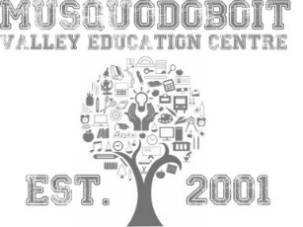 Child’s Name:______________________________________Parent’s Name: ____________________________________Civic Address: ______________________________________Name/Grade of sibling or other ‘friend’ who uses the same bus stop: __________________________________________Bus# and Driver’s Name: ____________________________________________